Муниципальное автономное образовательное учреждение дополнительного профессионального образования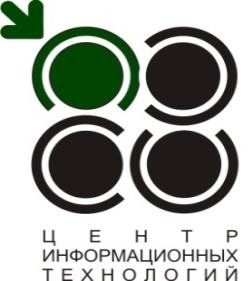 ЦЕНТР ИНФОРМАЦИОННЫХ ТЕХНОЛОГИЙгородского округа ТольяттиРоссия, Самарская область, 445011, г. Тольятти, ул. К. Маркса, д. 27 а.тел. (8482) 95 96 45e-mail: office@tgl.net.ru http://www.tgl.net.ruОтчет о проведении муниципального конкурсапсихолого-педагогических программ в 2023 – 2024учебном годуМуниципальный конкурс психолого-педагогических программ проводился с 23 октября 2023 года по 6 декабря 2023 года.Основание для проведения: приказ департамента образования администрации городского округа Тольятти от 12.10.2023 года № 365 пк/3.2 «О проведении в 2023 – 2024 учебном году муниципального конкурса психолого-педагогических программ».Оргкомитетом Конкурса в установленные Положением о Конкурсе сроки было принято 19 психолого-педагогических программ, в составе обязательного комплекта конкурсной документации по 5 номинациям:Номинация «Профилактические психолого-педагогические программы» — программы, направленные на предупреждение трудностей в обучении, воспитании и социализации, отклонений в развитии и поведении обучающихся (в том числе для детей с ограниченными возможностями здоровья)Номинация «Программы психологической коррекции поведения и нарушений в развитии обучающихся» - программы психолого-педагогической работы с обучающимися, испытывающими трудности в обучении и развитии, в том числе для детей с ограниченными возможностями здоровья, направленные на преодоление проблем и компенсацию недостатков, адаптацию в образовательной среде и др.Номинация «Программы коррекционно-развивающей работы» — программы, направленные на поддержку педагогов и родителей в вопросах организации образовательного процесса детей с ограниченными возможностями здоровья в образовательной организации;  участие в создании инклюзивной среды образовательной организации; сопровождение процесса обучения детей с ограниченными возможностями здоровья в образовательной организацииНоминация «Развивающие психолого-педагогические программы» — программы, направленные на наиболее полное раскрытие интеллектуально-личностного потенциала обучающихся, формирование и развитие их социально-психологических умений и навыков, развитие креативности, в том числе для детей с ограниченными возможностями здоровья5. Номинация «Образовательные (просветительские) психолого-педагогические программы»— программы, направленные на формирование психологических знаний по вопросам обучения, воспитания, развития детей, повышение уровня психологической культуры и психологической компетентности обучающихся, (в том числе для детей с ограниченными возможностями здоровья), их родителей (законных представителей) и педагогов, работающих с различными категориями обучающихсяПо итогам Конкурса в соответствии с утвержденным Положением о муниципальном Конкурсе психолого-педагогических программ в 2023 – 2024 учебном году ФИНАЛИСТАМИ ПРИЗНАНЫ:- в номинации «Профилактические психолого-педагогические программы»:- В номинации: «Программы психологической коррекции поведения и нарушений в развитии обучающихся»:- В номинации «Программы коррекционно-развивающей работы»:В номинации «Развивающие психолого-педагогические программы»:В номинации «Образовательные психолого-педагогические программы»:Исполнитель: Абрамова Т.А. методист МАОУ ДПО ЦИТ05.12.202№Название программыАвтор (а/коллектив)1«Ресурсы личности» Абрамова Татьяна Анатольевна,методист МАОУ ДПО ЦИТ2«Успешный дошкольник»Никифорова Юлия Сергеевна, учитель-логопед МБУ детского сада №33 «Мечта»№Название программыАвтор (а/коллектив)1 «Я люблю Мир, Мир любит меня»Плаксина Елена Александровна, педагог-психолог МБУ детского сада № 5 «Филиппок»2«Ты расти, а мы поможем!»Букаева Марина Александровна, педагог- психолог МБУ детского сада № 23 «Волжские капельки»3«Я и мир»Мочалкина Елена Антоновна,педагог-психолог МБУ «Школа № 73»№Название программыАвтор (а/коллектив)1«Подари другу солнце!»Евсеева Светлана Александровна, педагог-психолог МБУ «Школа № 73» СП детского сада «Облачко»2«Скоро в школу»Китаева Эльвира Геннадьевна, Короткова Татьяна Ивановна, Щаева Наталья Павловна, учителя - логопеды МБУ детского сада № 138 «Дубравушка»                                                                                  3 «Страна маленьких слов»Ригович Екатерина Владимировна, учитель-логопед,Кропинова Светлана Александровнаучитель-логопед МБУ детского сада № 54 «Алёнка»4 «Речецветик»Егорова Елена Александровна, учитель-логопед, Бурханова Лариса Владимировна, учитель-логопед,Сергушова Лариса Витальевна, учитель-логопед МБУ детского сада №196 «Маячок»5«Чувствую. Говорю. Делаю» Кулахмедова Ирина Михайловна, педагог-психологБолоцкая Елена Васильевна, старший воспитатель детского сада №196 «Маячок»6«Развитие элементов произвольной регуляции поведения у детей 2-4 на основе упражнений с водой»Панченко Елена Борисовна,педагог-психолог МБУ детского сада № 73 «Дельфин»№Название программыАвтор (а/коллектив)1 «Когда мы вместе, мы – Россия. Воспитание толерантного дошкольника»  Ладыка Екатерина Георгиевна, заведующий, Вахтерова Марина Борисовна, заместитель заведующего по воспитательной и методической работе МБУ детского сада №116 «Солнечный», Малышева Ирина Владимировна, заведующий лабораторией практической педагогики и психологии Академии образования и искусств Святителя Алексия г. о. Тольятти2 «Солнечные лучики»Ефимова Елена Викторовна, педагог-психолог МБУ «Школа № 89» структурного подразделения детского сада «Радужка»                                                                          3 «Песочные фантазии»Сабанова Екатерина Владимировна, педагог–психолог МБУ детского сада №28 «Ромашка»4«Ладушки-ладошки» Вертей Юлия Анатольевна, педагог-психолог МБУ детского сада № 45 «Яблонька»5 «Мои первые роботы»Линькова Ольга Михайловна, методист, Франштут Татьяна Владимировна, учитель-логопед, Ламонова Светлана Евгеньевна, воспитатель МАОУ детского сада № 69 «Веточка»6«Мой красочный мир»Мареш Светлана Владимировна,педагог-психолог МБУ детского сада № 43 «Гнёздышко»7«В мире с собой и с другими»Чалышева Екатерина Михайловна,педагог-психолог МАОУ детского сада № 210 «Ладушки»№Название программыАвтор (а/коллектив)1Психолого-педагогическая программа для родителей «Мы вместе. Поддержка и поиск решений» (выстраивание бесконфликтного взаимодействия с детьми)Юхненко Елена Анатольевна,педагог-психолог МБУ детского сада № 76 «Куколка» ФиналистНазвание программыАвтор (а/коллектив)1 место«Ресурсы личности» Абрамова Татьяна Анатольевна,методист МАОУ ДПО ЦИТучастник«Успешный дошкольник»Никифорова Юлия Сергеевна, учитель-логопед МБУ детского сада №33 «Мечта»ФиналистНазвание программыАвтор (а/коллектив)2 место«Я и мир»Мочалкина Елена Антоновна,педагог-психолог МБУ «Школа № 73»3 место «Я люблю Мир, Мир любит меня»Плаксина Елена Александровна, педагог-психолог МБУ детского сада № 5 «Филиппок»участник«Ты расти, а мы поможем!»Букаева Марина Александровна, педагог- психолог МБУ детского сада № 23 «Волжские капельки»ФиналистНазвание программыАвтор (а/коллектив)2 место«Развитие элементов произвольной регуляции поведения у детей 2-4 на основе упражнений с водой»Панченко Елена Борисовна,педагог-психолог МБУ детского сада № 73 «Дельфин»3 место«Подари другу солнце!»Евсеева Светлана Александровна, педагог-психолог МБУ «Школа № 73» СП детского сада «Облачко»лауреат «Страна маленьких слов»Ригович Екатерина Владимировна, учитель-логопед,Кропинова Светлана Александровнаучитель-логопед МБУ детского сада № 54 «Алёнка»лауреат «Речецветик»Егорова Елена Александровна, учитель-логопед, Бурханова Лариса Владимировна, учитель-логопед,Сергушова Лариса Витальевна, учитель-логопед МБУ детского сада №196 «Маячок»лауреат«Чувствую. Говорю. Делаю» Кулахмедова Ирина Михайловна, педагог-психологБолоцкая Елена Васильевна, старший воспитатель детского сада №196 «Маячок»участник«Скоро в школу»Китаева Эльвира Геннадьевна, Короткова Татьяна Ивановна, Щаева Наталья Павловна, учителя - логопеды МБУ детского сада № 138 «Дубравушка»                                                                                 ФиналистНазвание программыАвтор (а/коллектив)1 место«Мой красочный мир»Мареш Светлана Владимировна,педагог-психолог МБУ детского сада № 43 «Гнёздышко»2 место «Когда мы вместе, мы – Россия. Воспитание толерантного дошкольника»  Ладыка Екатерина Георгиевна, заведующий, Вахтерова Марина Борисовна, заместитель заведующего по воспитательной и методической работе МБУ детского сада №116 «Солнечный», Малышева Ирина Владимировна, заведующий лабораторией практической педагогики и психологии Академии образования и искусств Святителя Алексия г. о. Тольятти2 место«В мире с собой и с другими»Чалышева Екатерина Михайловна,педагог-психолог МАОУ детского сада № 210 «Ладушки»3 место«Ладушки-ладошки» Вертей Юлия Анатольевна, педагог-психолог МБУ детского сада № 45 «Яблонька»лауреат «Солнечные лучики»Ефимова Елена Викторовна, педагог-психолог МБУ «Школа № 89» структурного подразделения детского сада «Радужка»                                                                          лауреат «Песочные фантазии»Сабанова Екатерина Владимировна, педагог–психолог МБУ детского сада №28 «Ромашка»участник «Мои первые роботы»Линькова Ольга Михайловна, методист, Франштут Татьяна Владимировна, учитель-логопед, Ламонова Светлана Евгеньевна, воспитатель МАОУ детского сада № 69 «Веточка»ФиналистНазвание программыАвтор (а/коллектив)1 местоПсихолого-педагогическая программа для родителей «Мы вместе. Поддержка и поиск решений» (выстраивание бесконфликтного взаимодействия с детьми)Юхненко Елена Анатольевна,педагог-психолог МБУ детского сада № 76 «Куколка» 